☆ビタミンたっぷりスムージー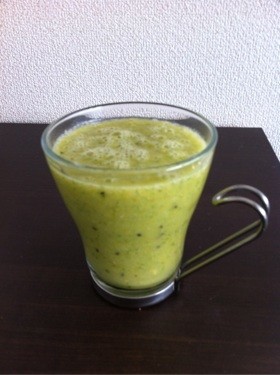 